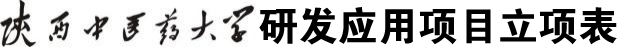 申请单位申请应用名称主要功能需求（请详细描述， 不够可另附页）用户范围部分人员：                                      全体学生   全体教师  全体校友  校外人员部分人员：                                      全体学生   全体教师  全体校友  校外人员部分人员：                                      全体学生   全体教师  全体校友  校外人员应用管理员信息 （学工号及姓名）经办人姓名经办人工号业务所在单位意见单位负责人签字：年     月   日单位负责人签字：年     月   日单位负责人签字：年     月   日信息化建设管理处意见